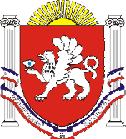 РЕСПУБЛИКА    КРЫМРАЗДОЛЬНЕНСКИЙ РАЙОНБЕРЕЗОВСКИЙ СЕЛЬСКИЙ СОВЕТ 53 заседание 1 созываРЕШЕНИЕ16.10.2017 года                                           с. Березовка                                      № 459О передаче из муниципальной собственности муниципального образования Березовское сельское поселение Раздольненского района Республики Крым в муниципальную собственность муниципального образования Раздольненский район Республики Крым земельного участка, вид разрешенного использования-культурное развитие	На основании Федерального Закона от 06.10.2003 № 131-ФЗ «Об общих принципах организации местного самоуправления в Российской Федерации», Закона Республики  Крым от 21.08.2014 № 54-ЗРК «Об основах местного самоуправления в Республике Крым», Устава муниципального образования Березовское сельское поселение Раздольненского района Республики Крым,  решения Раздольненского районного совета от 11.10.2017 г. № 824-1/17 «О даче согласия принять из муниципальной собственности муниципального образования Березовское сельское поселение Раздольненского района Республики Крым в муниципальную собственность муниципального образования Раздольненский район Республики Крым земельного участка, вид разрешенного использования- культурное развитие», Березовский сельский  совет           Р Е Ш И Л:1. Передать из муниципальной собственности муниципального образования Березовское сельское поселение Раздольненского района Республики Крым в муниципальную собственность муниципального образования Раздольненский район Республики Крым земельный участок, вид разрешенного использования- культурное развитие,  согласно приложению.2. Администрации Березовского сельского поселения провести все необходимые действия по передаче имущества указанного в пункте 1 настоящего решения в соответствии с законодательством Российской Федерации.3. Настоящее решение вступает в силу с момента подписания.           4. Настоящее решение обнародовать на официальном сайте Администрации в сети Интернет http://berezovkassovet.ru/   и информационном стенде Березовского сельского совета расположенном по адресу: с. Березовка, ул. Гагарина 52.               5. Контроль за исполнением настоящего решения возложить на председателя Березовского сельского совета  Назар А.Б. Председатель Березовского сельского совета                                                                         А.Б.Назар                                                                                                      Приложениек решению 53 сессии Березовского сельского совета I созыва  от 16.10.2017 № 459Перечень имущества, подлежащего передаче из муниципальной собственностимуниципального образования Березовское сельское поселение Раздольненского района Республики Крым в муниципальную собственность муниципального образования Раздольненский район Республики Крым № п/пНаименование объектаадресКадастровый номерОбщая площадь, кв.м.1.Земельный участок, вид разрешенного использования- культурное развитиеРеспублика Крым, Раздольненский район, с. БерезовкаГагарина, 6090:10:030101:5453004